RAJZPÁLYÁZATA pályázat címe: „Madarat tolláról, fát kérgéről…”A pályázat célja, hogy felhívjuk a figyelmet a természet adta értékekre, és ezeknek az értékeknek a megőrzésére.A pályázatra rajzokat, festményeket várunk A4-es méretben. Minden telephelyről maximum 4 munkát várunk.Beérkezési határidő: 2019. április 30.Eredményhirdetés és díjátadás: 2019.május 8. Kérjük, hogy a pályázó a nevét és a kép címét tüntessétek fel az alkotásokon!A beérkezett alkotásokból kiállítást szervezünk intézményünkben.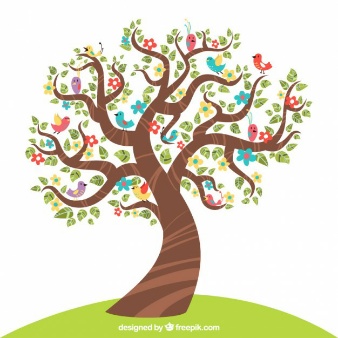 